CANCELLATION POLICYNo Show PolicyA “no show” fee will be billed for a claimant who misses an appointment without cancelling it.  “No show” appointments will be billed in full.  REOH will notify the party responsible for scheduling the appointment after a “no show.”  Claimants who “no show” for two (2) appointments in any town outside of Missoula will only be rescheduled for an appointment in Missoula.  Claimants who “no show” for more than two (2) appointments will not be rescheduled again.  REOH maintains the right to refuse the scheduling and/or rescheduling of appointments. REOH PaperworkClaimants must sign the Informed Consent Form to be seen by one of the REOH physicians.  Claimants who refuse to sign will not be allowed to proceed with their appointment.  REOH considers these circumstances “no show” appointments and will bill in full.    Cancellation/Reschedule Fee REOH requires ten (10) business days’ notice for cancellation.  Appointments cancelled within ten (10) business days of the scheduled appointment will be billed in full.  Appointments rescheduled within ten (10) business days will be billed in the following manner, calculated using the base rate of an Independent Medical Evaluation or Impairment Rating: Ten (10) business days = Ten (10) percentNine (9) business days = Twenty (20) percentEight (8) business days = Thirty (30) percentSeven (7) business days = Forty (40) percentSix (6) business days = Fifty (50) percentFive (5) business days = Sixty (60) percentFour (4) business days = Seventy (70) percentThree (3) business days = Eighty (80) percentTwo (2) business days = Ninety (90) percentOne (1) business day = One hundred (100) percentHow to Reschedule or Cancel an AppointmentCall (406) 549-6520 or email Lynn at ljp@reoh.com.  Medical InformationREOH requests that all pertinent medical records, the First Report of Injury, and a letter outlining questions for the IME physician to address be provided at least ten (10) business days prior to the scheduled appointment. Revised 5/8/2018RESOURCES FOR ENVIRONMENTAL AND OCCUPATIONAL HEALTH210 EAST PINE STREET, SUITE 100 MISSOULA, MONTANA 59802PHONE: 406 549 6520  FAX: 406 549 6797  WWW.REOH.COM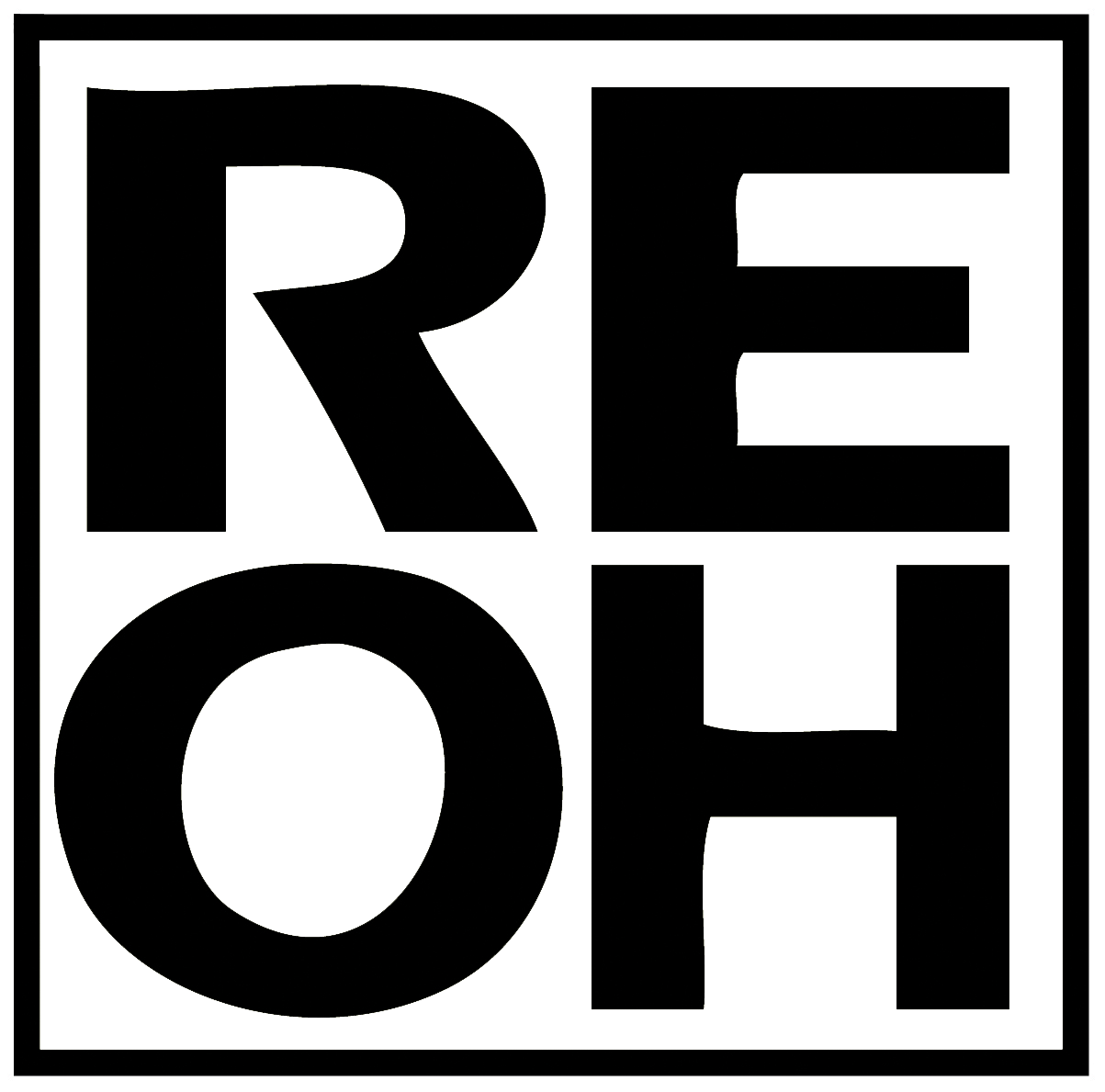 